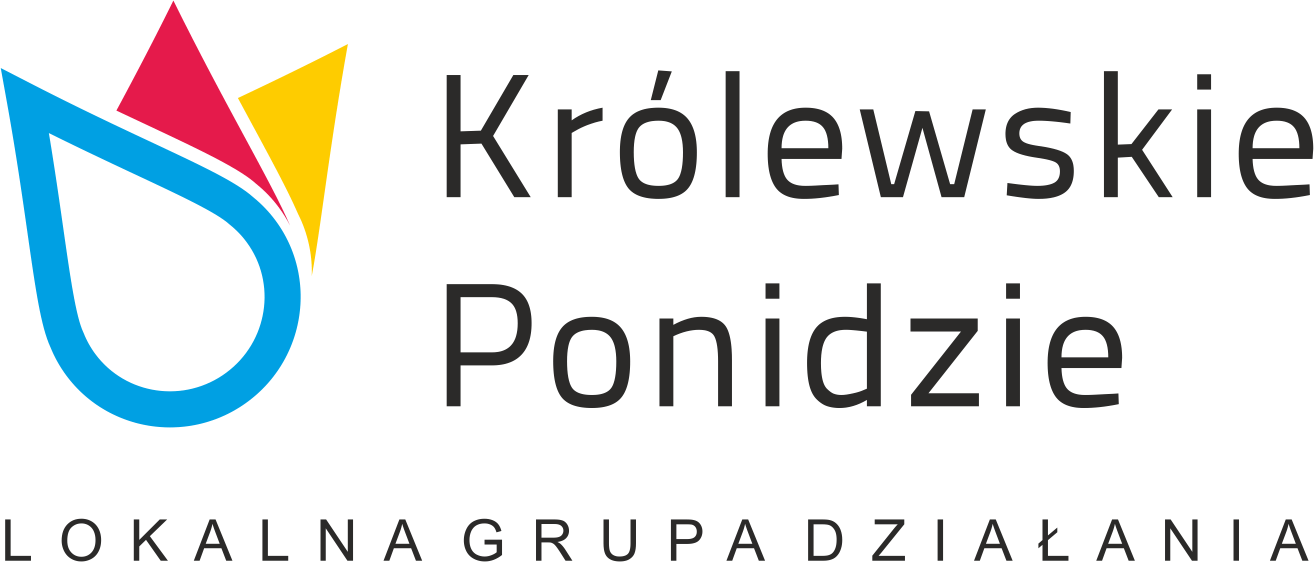 …………………………….                                                                                          		    					miejscowość data              ……..…………..………………					               Imię i nazwisko ……………………………………………………………………            Adres                                        Oświadczenie wnioskodawcy o przynależności do  grupy defaworyzowanejOświadczam, że jestem osobą należącą do grupy defaworyzowanej, należy zaznaczyć właściwą grupę, do której kierowany jest projekt: osoby do 35 roku życia (w tym po raz pierwszy wchodzące na rynek pracy), osoby 45+ , w tym osoby które nie mogą znaleźć zatrudnienia, osoby bezrobotne (w tym długotrwale bezrobotne), ……………………………………………	podpis wnioskodawcy 